Министерство здравоохранения Астраханской областиГБУЗ АО «Центр медицинской профилактики»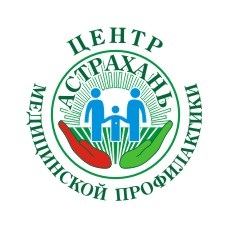 ПАМЯТКА ДЛЯ НАСЕЛЕНИЯПЕРВАЯ ПОМОЩЬ ПРИ СЕРДЕЧНОМ ПРИСТУПЕ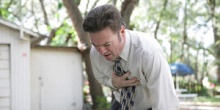 Характерные признаки (симптомы) сердечного приступа (инфаркта миокарда):Внезапно (приступообразно) возникающие давящие, сжимающие, жгущие, ломящие боли в грудной клетке (за грудиной), продолжающиеся более 5 минут.Аналогичные боли часто наблюдаются в области левого плеча (предплечья), левой лопатки, левой половины шеи и нижней челюсти, обоих плеч, обеих рук, нижней части грудины вместе с верхней частью живота.Нехватка воздуха, одышка, резкая слабость, холодный пот, тошнота – часто возникают вместе, иногда предшествуют дискомфорту и/болям в грудной клетке.Нередко указанные проявления болезни развиваются на фоне физической или психоэмоциональной нагрузки, но чаще с некоторым интервалом после них.Нехарактерные признаки, которые часто путают с сердечным приступом:- колющие, режущие, пульсирующие, сверлящие, постоянные ноющие в течение многих часов и не меняющие своей интенсивности боли в области сердца или в конкретной чётко очерченной области грудной клетки.АЛГОРИТМ НЕОТЛОЖНЫХ ДЕЙСТВИЙЕсли у Вас или кого-либо внезапно появились вышеуказанные характерные признаки сердечного приступа, которые держатся более 5 мин., даже при слабой или умеренной их интенсивности – не задумывайтесь, сразу вызывайте бригаду скорой медицинской помощи. Не выжидайте более 10 минут – в такой ситуации это опасно для жизни.103 или 03 – со стационарного телефона112 – с мобильного телефонаЕсли у Вас появились симптомы сердечного приступа, и нет возможности вызвать скорую медицинскую помощь, то попросите кого-нибудь довезти Вас до больницы – это единственное правильное решение. Никогда не садитесь за руль сами, за исключением полного отсутствия другого выбора.ПОМНИТЕ, что состояние алкогольного опьянения в этой смертельно опасной ситуации не является разумным доводом для откладывания вызова скорой медицинской помощи.В наиболее оптимальном варианте при возникновении сердечного приступа необходимо следовать инструкции, полученной от лечащего врача, если такой инструкции нет, то необходимо действовать согласно следующему алгоритму:Сразу после возникновения приступа сесть (лучше в кресло с подлокотниками) или лечь в постель с приподнятым изголовьем, принять 0,25г ацетилсалициловой кислоты (аспирина) – таблетку разжевать, проглотить и 0,5 мг нитроглицерина – одну ингаляционную дозу, распылить в полость рта при задержке дыхания, таблетку/капсулу положить под язык, капсулу предварительно раскусить, не глотать, освободить шею и обеспечить поступление свежего воздуха (открыть форточки или окно).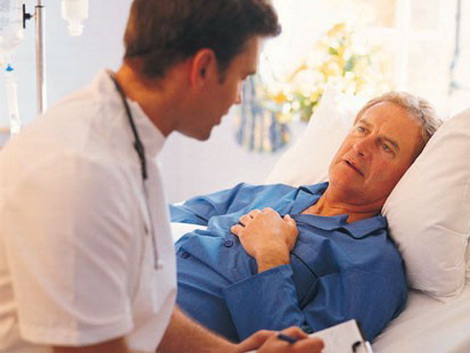 Если через 5-7мин. после приёма ацетилсалициловой кислоты (аспирина) и нитроглицерина боли сохраняются, необходимо в обязательном (жизнеспасающем) порядке вызвать бригаду скорой медицинской помощи  и второй раз принять нитроглицерин. Если через 10 мин. после приёма второй дозы нитроглицерина боли сохраняются, необходимо в третий раз принять нитроглицерин.Если после первого и последующих приёмов нитроглицерина появилась резкая слабость, потливость, одышка, необходимо лечь, поднять ноги (на валик), выпить 1 стакан воды и далее нитроглицерин не принимать.Если больной ранее принимал лекарственные препараты, снижающие уровень холестерина в крови из группы статинов (симвастатин, ловастатин, флувастатин, правастатин, розувастатин), дайте больному его обычную дневную дозу и возьмите препарат в больницу.   ОБРАТИТЬ ВНИМАНИЕ!Больному с сердечным приступом категорически запрещается вставать, ходить, курить и принимать пищу до особого разрешения врача.Нельзя принимать аспирин (ацетилсалициловую кислоту) при непереносимости его (аллергические реакции), а также при явном обострении язвенной болезни желудка и двенадцатиперстной кишки.Нельзя принимать нитроглицерин при резкой слабости, потливости, а также при выраженной головной боли, головокружении, остром нарушении зрения, речи или координации движений. Материал подготовлен редакционно-издательским отделомГБУЗ АО «ЦМП»  - 2017г.